Targets for ICT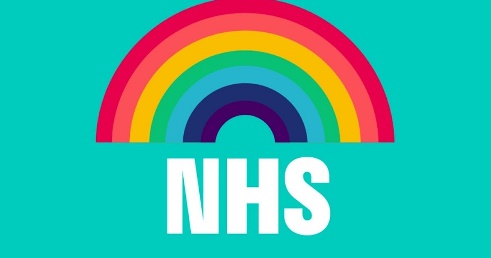 Advanced LevelOur theme is RainbowsThe project below is an optional task for you to do whilst at home. If you decide that you would like to complete it then there is no time limit.  Please don’t feel you have to rush and get it done.  We are seeing rainbows everywhere; people are using them to show our support for the NHS. You may have been sent a craft pack (if you requested one) which will contain some ideas of crafts for you to make.  To link into craft, the tasks below will give you the opportunity to search for other rainbow images and maybe pictures of real rainbows!  You could use these pictures in your craft project or use them as a guide to work to. Please take photos of yourself creating your project as we can use these as evidence for your targets (no rest while you are at home! ).Students/Parents/carers – please could you complete the form below by ticking which option you feel you/your young person has completed the task. If you can, please give any comments as to how you/ they did the task.  Your mission is toCreate a poster about rainbows giving information about how rainbows are created. The poster should include images and text. Email your ICT tutor sending your work as an attachment.or Complete a craft project. (You could do both! ). Wow! You did it!KeyIf you are able to print out your posters/pictures that would be great.  If possible please get someone to take photos if you can of you completing your work and email them to jbanks@rnibcollege.ac.ukOnce completed please send this form back in the envelope provided in your craft pack or send by email. Happy Searching!Jules Banks ICT TutorStepsFeedbackTick which one is relevantGo to google or any search engine e.g. Bing/yahoo/chrome and search for images of rainbows                                                              Address bar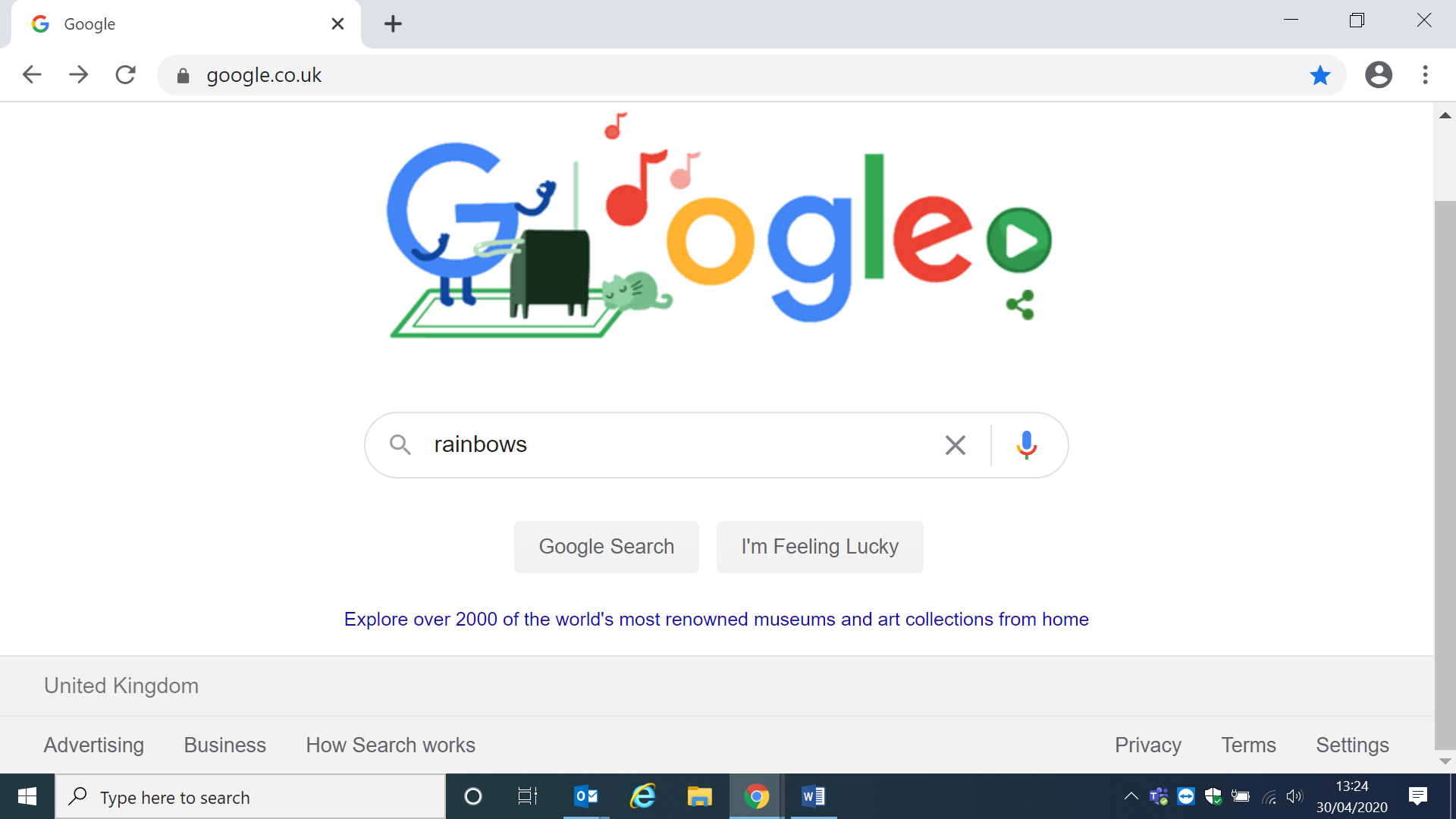 With lots of supportWith a prompt e.g. go to address barCan do independentlyGo to google or any search engine e.g. Bing/yahoo/chrome and search for images of rainbows                                                              Address barComments (optional)Copy and paste a picture/s into a document or an email. Right click on image to show menu as below. Click on copy image.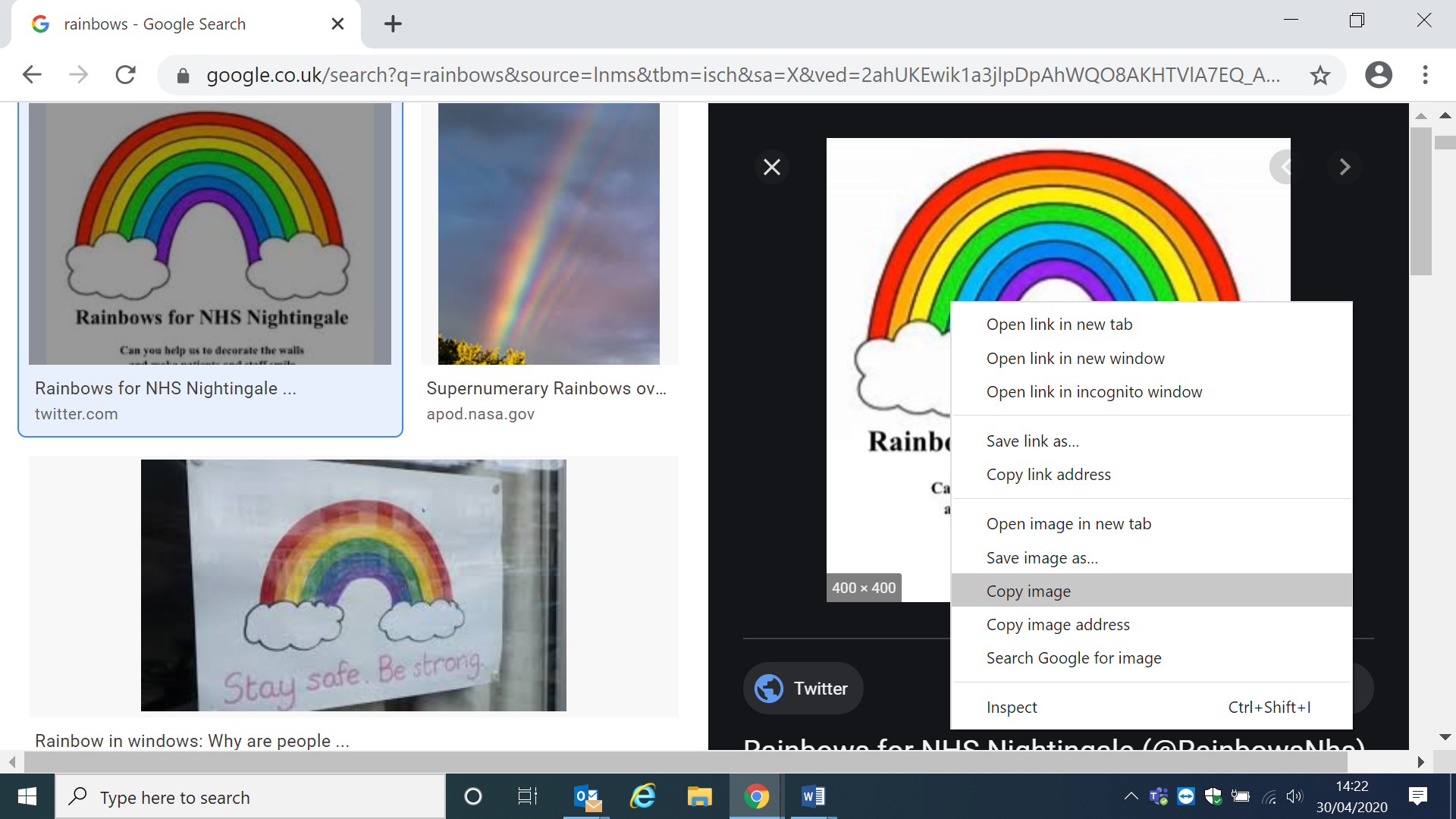 Go into word or an email and right click and paste. 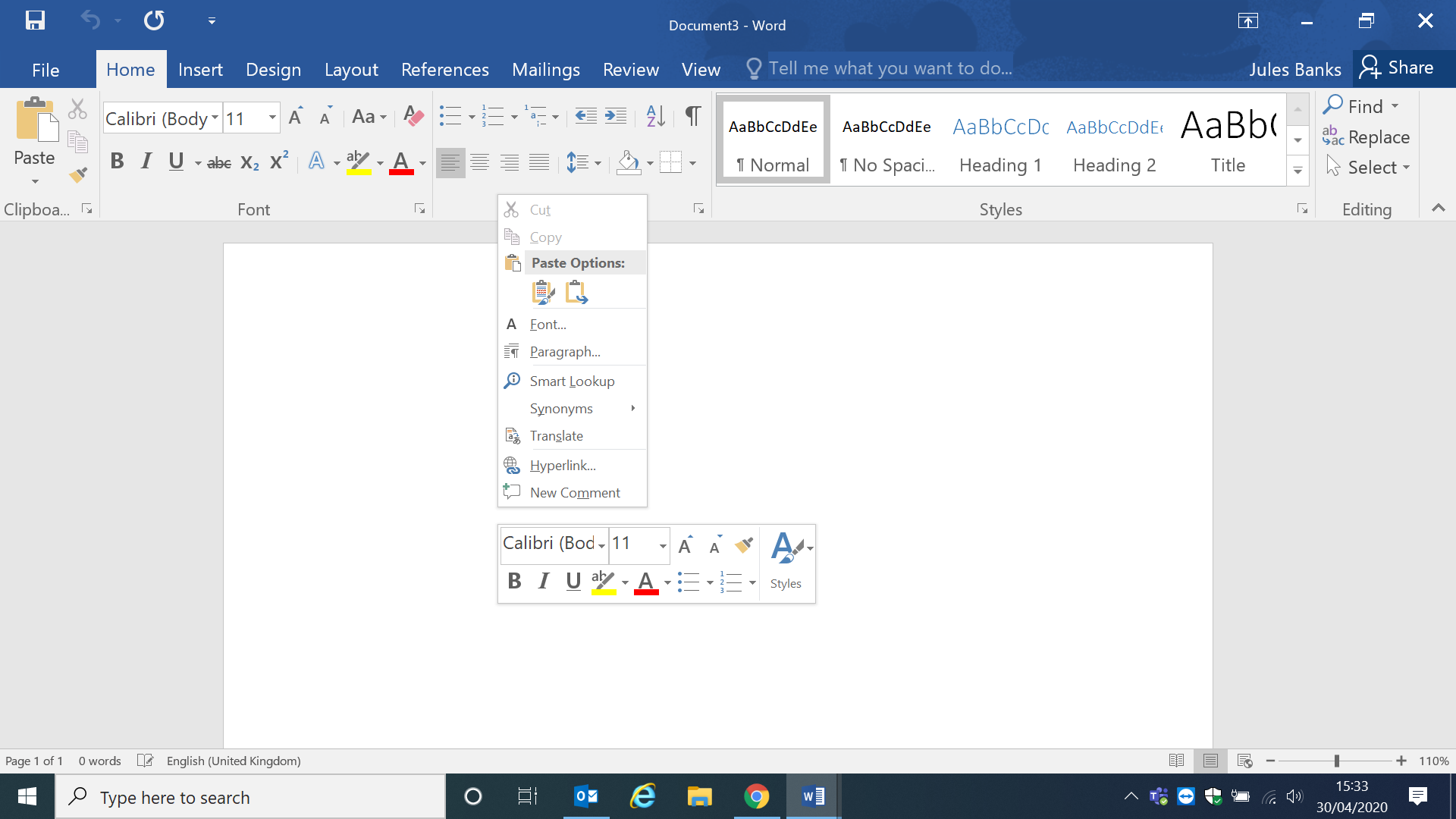 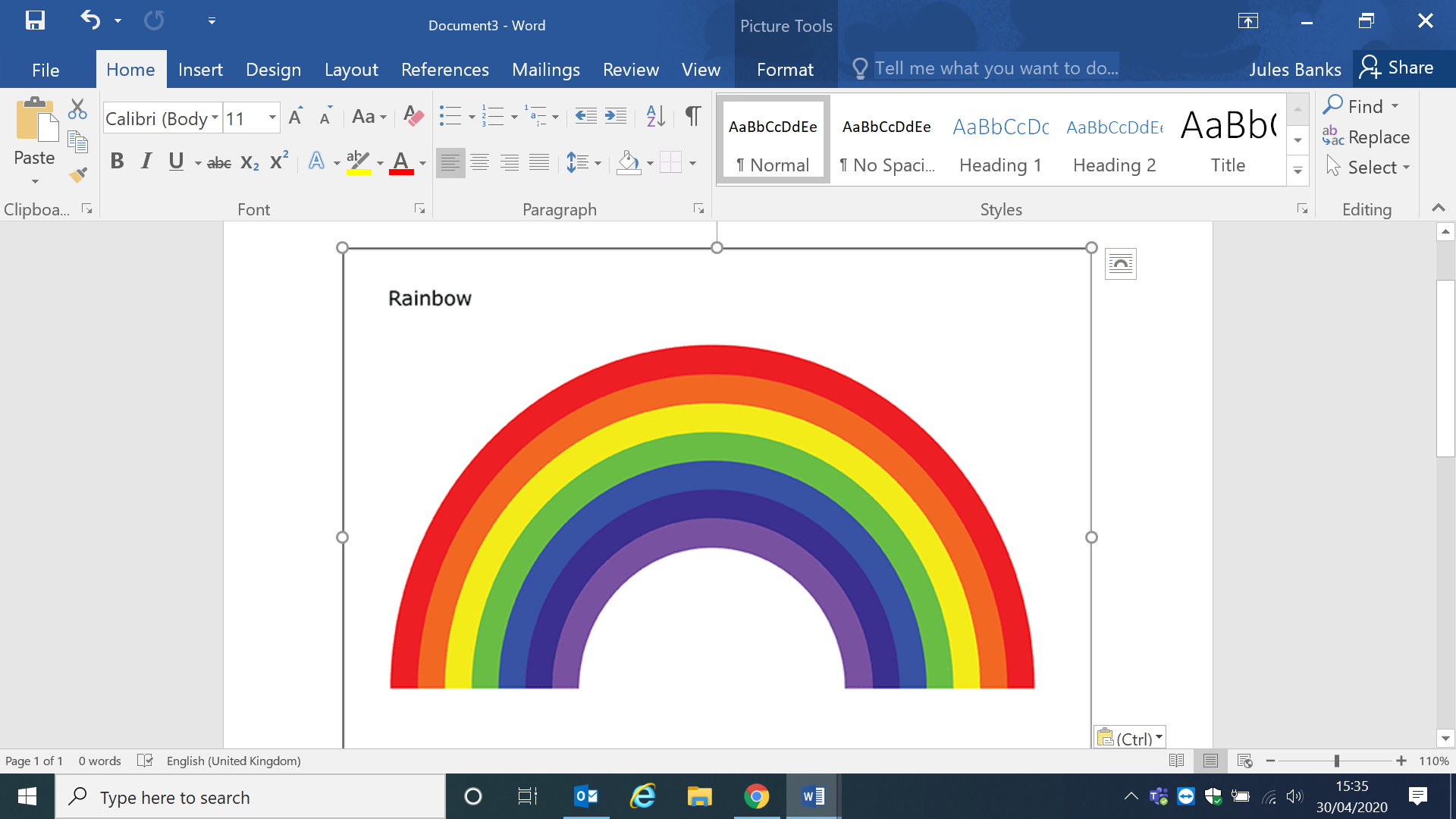 You can email me the picture if you paste it into an email.  With lots of supportWith a prompt e.g. press right button on mouseCan do independentlyCopy and paste a picture/s into a document or an email. Right click on image to show menu as below. Click on copy image.Go into word or an email and right click and paste. You can email me the picture if you paste it into an email.  Comments (optional)Copy and paste a picture/s into a document or an email. Right click on image to show menu as below. Click on copy image.Go into word or an email and right click and paste. You can email me the picture if you paste it into an email.  With lots of supportWith a prompt e.g. open wordCan do independentlyCopy and paste a picture/s into a document or an email. Right click on image to show menu as below. Click on copy image.Go into word or an email and right click and paste. You can email me the picture if you paste it into an email.  Comments (optional)Copy and paste a picture/s into a document or an email. Right click on image to show menu as below. Click on copy image.Go into word or an email and right click and paste. You can email me the picture if you paste it into an email.  Now you have your rainbow image/s, create a poster about rainbows with images and text. Include the picture/s that you have found on the internet.Include information about how a rainbow is made – write in your own words don’t copy and paste information from the internet Format the document Change the font size/colour of fontChange alignment of your text e.g. left align, centre or right alignChange the orientation of your document to landscapePut a border around your posterIf you are completing the craft projectInclude photos of yourself making your crafts With lots of supportWith a prompt Can do independentlyNow you have your rainbow image/s, create a poster about rainbows with images and text. Include the picture/s that you have found on the internet.Include information about how a rainbow is made – write in your own words don’t copy and paste information from the internet Format the document Change the font size/colour of fontChange alignment of your text e.g. left align, centre or right alignChange the orientation of your document to landscapePut a border around your posterIf you are completing the craft projectInclude photos of yourself making your crafts Comments (optional)If you are completing the craft project and want to use the pictures you have found on the internet, then please print them out. Print images/picturesWith lots of supportWith a prompt e.g. go to file then printCan do independentlyIf you are completing the craft project and want to use the pictures you have found on the internet, then please print them out. Print images/picturesComments (optional)Save your work – remember to click on file then save.  Give it a name you will remember!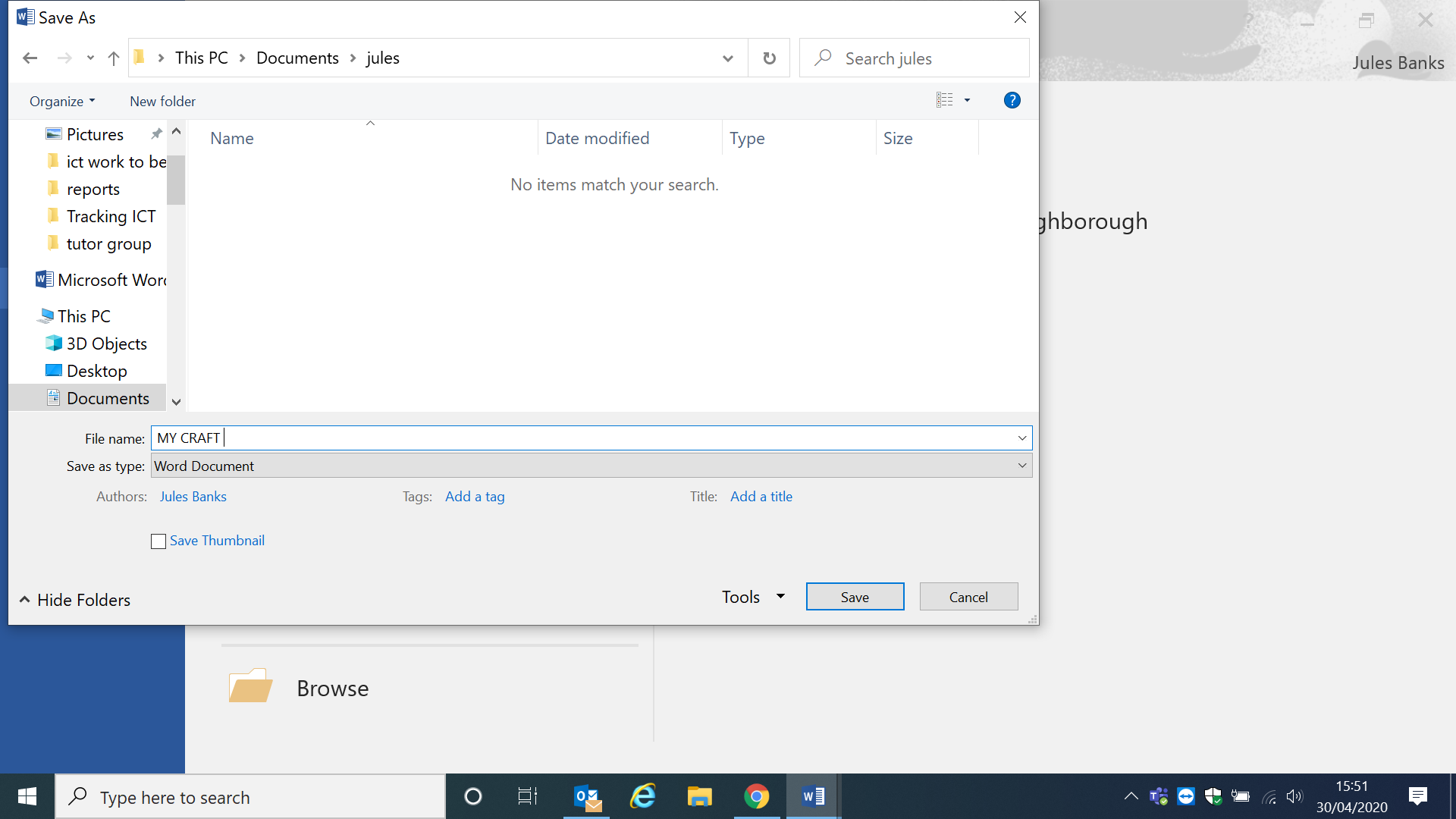 With lots of supportWith a prompt e.g. click on file and saveCan do independentlySave your work – remember to click on file then save.  Give it a name you will remember!Comments (optional)Send your poster/photos as an attachment in an email Go to new email and type your message address it to jbanks@rnibcollege.ac.ukGo to the paperclip icon The dialogue box will appear choose your file and click on insert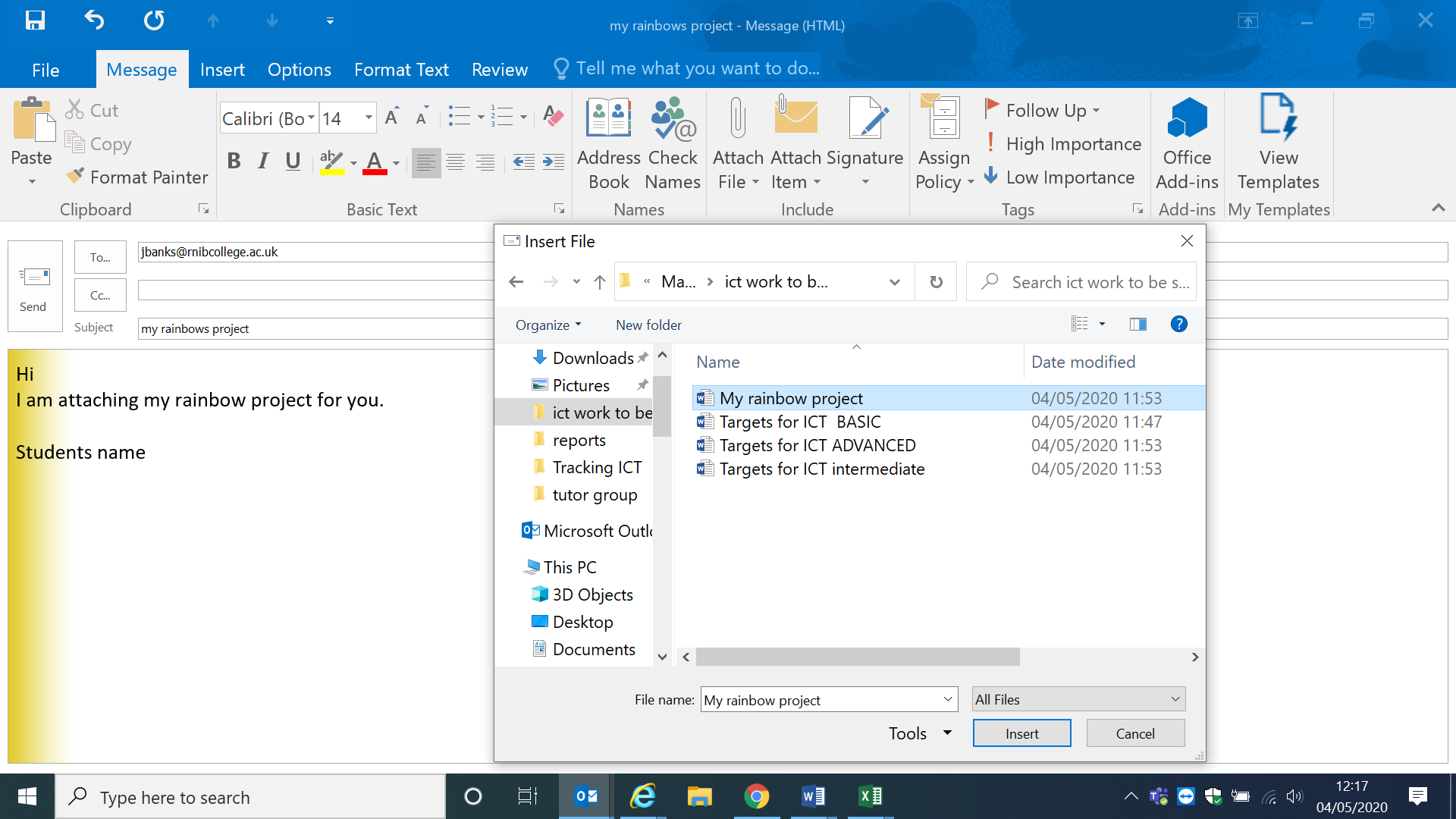 Finally click on send to send me your fantastic work!With lots of supportWith a prompt e.g. attach fileCan do independentlySend your poster/photos as an attachment in an email Go to new email and type your message address it to jbanks@rnibcollege.ac.ukGo to the paperclip icon The dialogue box will appear choose your file and click on insertFinally click on send to send me your fantastic work!Comments (optional)Lots of support – this could be physical support e.g. demonstrating how to do something/hand on hand support.telling them step by step how to do somethingWith a prompt – this could be telling them to open the internet reminding them how to scroll down with the mouse or telling you to scroll down with the mouseindependently being able to complete the steps completely by themselves.